	Женева, 21 сентября 2018 годаУважаемая госпожа,
уважаемый господин,1	2-я Исследовательская комиссия МСЭ-Т (Эксплуатационные аспекты предоставления услуг и управление электросвязью) намеревается применить традиционную процедуру утверждения, описанную в разделе 9 Резолюции 1 (Пересм. Хаммамет, 2016 г.) ВАСЭ, для утверждения упомянутых выше проектов поправки и Рекомендации на своем следующем собрании, которое состоится в Женеве 19−28 февраля 2019 года. Повестка дня и вся соответствующая информация, касающаяся собрания 2-й Исследовательской комиссии МСЭ-Т, будет представлена в Коллективном письме 4/2.2	Названия, резюме предлагаемых к утверждению проектов поправки и Рекомендации МСЭ-Т и указание на места их размещения содержатся в Приложении 1.3	Настоящий Циркуляр открывает официальные консультации с Государствами − Членами МСЭ относительно возможности рассмотрения этих Рекомендаций с целью их утверждения на предстоящем собрании, в соответствии с п. 9.4 Резолюции 1. Государствам-Членам предлагается заполнить содержащуюся в Приложении 2 форму и вернуть ее не позднее 23 час. 59 мин. UTC 7 февраля 2019 года.4	Если в своих ответах 70 процентов или более Государств-Членов поддержат рассмотрение с целью утверждения, то одно пленарное заседание будет посвящено применению процедуры утверждения. Государства-Члены, которые не предоставят полномочий для осуществления процедуры, должны сообщить Директору БСЭ причины такого мнения и указать, какие возможные изменения могли бы способствовать продолжению работы.С уважением,(подпись)Чхе Суб Ли
Директор Бюро
стандартизации электросвязиПриложения: 2Приложение 1Резюме и указание на места размещения проектов текстов, по которым сделаны заключения1	Проект Поправки 1 к Рекомендации МСЭ-Т E.118 (2006 г.) [SG2-R11]Международная карта для расчетов за электросвязь – Пересмотренная регистрационная формаРезюмеВ Поправке 1 к Рекомендации МСЭ-Т E.118 (2006 г.) пересматривается регистрационная форма для одного идентификационного номера эмитента международной карты для расчетов за электросвязь.ПРИМЕЧАНИЕ БСЭ. – БСЭ на дату настоящего Циркуляра не получило в отношении настоящего проекта текста каких-либо заявлений в соответствии с политикой в области прав интеллектуальной собственности (ПИС). Для получения актуальной информации членам предлагается обращаться к базе данных ПИС по адресу: www.itu.int/ipr/.2	Проект пересмотренной Рекомендации МСЭ-Т E.169.1 (SG2-R11]Применение плана нумерации Рекомендации E.164 для универсальных международных номеров услуги бесплатного вызова в международной службе бесплатного вызоваРезюмеВ этой Рекомендации речь идет о применении плана нумерации Рекомендации E.164 для универсальных международных номеров услуги бесплатного вызова (UIFN) в международной службе бесплатного вызова (IFS), как определено в Рекомендации МСЭ-Т E.152. В нее были внесены поправки и уточнения в свете опыта, накопленного поставщиками услуг и регистратором UIFN с момента начала предоставления UIFN в начале 1997 года.Ранее эта Рекомендация имела номер E.169, который был изменен на E.169.1, и она является частью серии Рекомендаций 169.x, где описываются планы нумерации и процедуры присвоения для различных международных служб.ПРИМЕЧАНИЕ БСЭ. – БСЭ на дату настоящего Циркуляра не получило в отношении настоящего проекта текста каких-либо заявлений в соответствии с политикой в области прав интеллектуальной собственности (ПИС). Для получения актуальной информации членам предлагается обращаться к базе данных ПИС по адресу: www.itu.int/ipr/.Приложение 2Предмет: Ответ Государств-Членов на Циркуляр 115 БСЭ 
Консультации по проектам Поправки 1 к Рекомендации МСЭ-Т E.118 (2006 г.) и пересмотренной Рекомендации МСЭ-Т E.169.1, по которым сделаны заключенияУважаемая госпожа,
уважаемый господин,В рамках консультаций с Государствами-Членами по перечисленным в Циркуляре 115 БСЭ проектам текстов, по которым сделаны заключения, я хотел/хотела бы сообщить вам мнение администрации, изложенное в таблице, ниже.С уважением,[Фамилия]
[Официальная должность/титул]
Администрация [Государства-Члена]_______________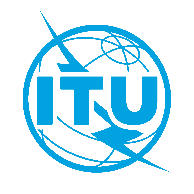 Международный союз электросвязиБюро стандартизации электросвязиОсн.:Циркуляр 115 БСЭ
SG2/JZ–	Администрациям Государств – Членов СоюзаТел.:+41 22 730 5855–	Администрациям Государств – Членов СоюзаФакс:+41 22 730 5853–	Администрациям Государств – Членов СоюзаЭл. почта:tsbsg2@itu.intКопии:–	Членам Сектора МСЭ-Т–	Ассоциированным членам, участвующим в работе 2-й Исследовательской комиссии МСЭ-Т–	Академическим организациям − Членам МСЭ–	Председателям и заместителям председателей исследовательских комиссий МСЭ-Т–	Директору Бюро развития электросвязи–	Директору Бюро радиосвязиПредмет:Консультации с Государствами-Членами по проектам Поправки 1 к Рекомендации МСЭ-Т E.118 (2006 г.) и пересмотренной Рекомендации МСЭ-Т E.169.1, по которым сделаны заключения и которые предложены для утверждения на собрании 2-й Исследовательской комиссии МСЭ-Т, Женева, 19–28 февраля 2019 г.)Консультации с Государствами-Членами по проектам Поправки 1 к Рекомендации МСЭ-Т E.118 (2006 г.) и пересмотренной Рекомендации МСЭ-Т E.169.1, по которым сделаны заключения и которые предложены для утверждения на собрании 2-й Исследовательской комиссии МСЭ-Т, Женева, 19–28 февраля 2019 г.)Консультации с Государствами-Членами по проектам Поправки 1 к Рекомендации МСЭ-Т E.118 (2006 г.) и пересмотренной Рекомендации МСЭ-Т E.169.1, по которым сделаны заключения и которые предложены для утверждения на собрании 2-й Исследовательской комиссии МСЭ-Т, Женева, 19–28 февраля 2019 г.)Кому:Директору 
Бюро стандартизации электросвязиМеждународный союз электросвязиPlace des NationsCH 1211 Geneva 20, SwitzerlandОт:[Фамилия][Официальная должность/титул][Адрес]Факс:Эл. почта:+41 22 730 5853tsbdir@itu.intФакс:Эл. почта:Дата:[Место] [Дата]Выбрать одну из двух ячеекПроект Поправки 1 к Рекомендации МСЭ-Т E.118 (2006 г.)	Предоставляет полномочия 2-й Исследовательской комиссии для рассмотрения этого текста с целью его утверждения (в этом случае выбрать один из двух вариантов ⃝):⃝	Замечания или предлагаемые изменения отсутствуют⃝	Замечания и предлагаемые изменения прилагаютсяПроект Поправки 1 к Рекомендации МСЭ-Т E.118 (2006 г.)	Не предоставляет полномочий 2-й Исследовательской комиссии для рассмотрения этого текста с целью его утверждения (причины этого мнения и возможные изменения, которые могли бы способствовать продолжению работы, прилагаются)Проект пересмотренной Рекомендации МСЭ-Т E.169.1	Предоставляет полномочия 2-й Исследовательской комиссии для рассмотрения этого текста с целью его утверждения (в этом случае выбрать один из двух вариантов ⃝):⃝	Замечания или предлагаемые изменения отсутствуют⃝	Замечания и предлагаемые изменения прилагаютсяПроект пересмотренной Рекомендации МСЭ-Т E.169.1	Не предоставляет полномочий 2-й Исследовательской комиссии для рассмотрения этого текста с целью его утверждения (причины этого мнения и возможные изменения, которые могли бы способствовать продолжению работы, прилагаются)